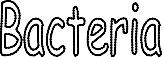 Directions: Use the internet sites below to complete the following charts.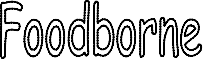 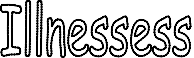 Common Causes of Illness in Present Day: http://www.ncagr.gov/cyber/kidswrld/foodsafe/badbug/badbug.htmCommon Causes of Illness in the Middle Ages:http://www.cdc.gov/cholera/index.htmlhttp://web.uconn.edu/mcbstaff/graf/Student%20presentations/Salmonellatyphi/Salmonellatyphi.html Name of BacteriaOnsetSymptomsAssociated FoodsE. coli O157:H7Campylobacter SalmonellaStaphylococcus aureusName of BacteriaOnset (Nature of Disease)Symptoms(Nature of Disease)Associated FoodsSalmonella typhiVibrio cholerae O1